～小規模事業者持続化補助金～50万円が経営を変えるきっかけに！経営計画作成セミナー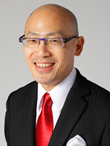 （経営計画作成セミナー申込書）　　　　　　　　　　　　　　　　　　　　　　　　　　　　　　　　　　　　　　　　　　　　　　　申込日　平成　　　年　　　月　　　日